Grammar 						Name 						English II 	Mrs. Gerhardt				Period 		 Date 				Subject-Verb Agreement (Let’s Agree, Shall We?)If the subject is singular, use a singular verb, and if the subject is plural, use a plural verb:Mia speaks quietly. These bottles are almost empty.Sometimes, it can be a bit tricky to figure out whether the subject is singular or plural. Directions: Underline the subject or noun in the following sentences and fix the verb or pronoun.								   			motivatesExample:  Whenever animals are discouraged, it is either Squealer or Boxer, who motivate 	everyone on the farm. The former does it with his words; the latter, with his actions.1. If there are books written about myths, then it means somebody wrote it. Students makes reports	for school and talks about them in class.2. Each city you have been to have a dance class.3. The people in the industry of theater is obligated to have knowledge of what is going on.4. Books about mythology is also available in the English language. 5. School and training is a key point to succeeding in the rap business.6. I’m surprised that nobody have called about the wallet I found. I put up posters all over.7. Either Tyler or Megan are probably going to win first prize in the science fair.8. All of the animals, except Benjamin, places complete trust in Napoleon.9. Throughout the novel, Napoleon’s selfish and insidious ways gets worse as absolute power corrupt 	him in the end.GRAMMAR: Correct Use of PronounsUsing Who and Whom Correctly:   Who and whoever are used as subject. Whom and whomever are used as direct object and object of the preposition. For the possessive case, use whose, not who’s.	Who will bring the dessert? 		I will support whoever the candidate is.	Whom have you told?	You may choose whomever you want to work with.	Whose car is that?		I’m not sure whose backpack is on that chair.Write in the correct form of the pronoun to complete each sentence.Example: Mr. Parker is the one     whom    I came to see.	1. Could you please tell me _________________ that was? 
2. It doesn’t look like this is the right address. _________________ did you ask for directions? 
3. The guy _________________ computer I was using moved to Spain. 
4. I know _________________ did it. 
5. She didn’t know when the book was written, or by _________________. 
6. I didn’t know _________________ book that was. 
7. I don’t know _________________ gave you that information, but it’s inaccurate. 
8. The police expert was able to determine _________________ fingerprints were on the knife. 
9. These are some of the professors _________________ have taught me in the past. 
10. I have no idea _________________ left the lights on all night.Pronouns in Compound Phrases: When the pronoun is added using “and”, split up the phrase to check which form of pronoun is appropriate in this case. Write the pronoun.Example: Janet and     she    are sharing an apartment. (Janet is sharing… She is sharing…)	    Dad drove Jed and    me    to the fire station. (Dad drove Jed… Dad drove me…)1. Just between you and _____________, I don’t think Tim will win. (I, me)2. Terry and ___________ went to a movie last night. (I, me)3. The losers were Maureen and __________. (I, me)4. Dave or ________ can give you directions. (he, him)5. The two new students are Jerry and __________. (she, her)6. Are these for Harry and _________? (I, me)7. The doctor told both William and __________ his reasons for the procedure. (she, her)8. Phyllis and ________ are throwing a party next week. (we, us)9. The team waited for Judy and _________. (we, us)10. The counselors to see about that problem are Ms. Cleary and _______. (he, him)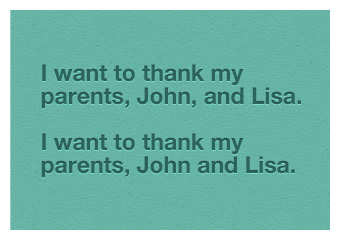 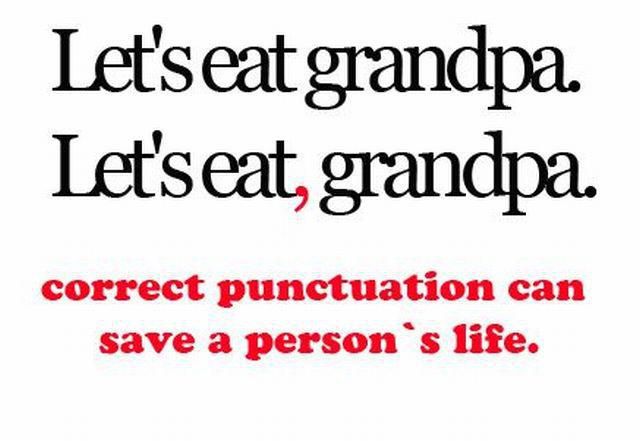 